Охрана Зрения Детей"Проблема ухудшения зрения…  – этому способствуют: возросшая зрительная нагрузка, компьютеризация, усложнение учебных программ, наследственность, неправильное питание, неправильная организация труда и многое другое. В особую группу риска входят дети. В настоящее время - более 80% школьников страдают близорукостью, которая, к сожалению, дает серьезные осложнения на органы зрения. Это приводит к инвалидизации подрастающего поколения, а так же нарушению социальной и профессиональной адаптации. Факторы, влияющие на зрение: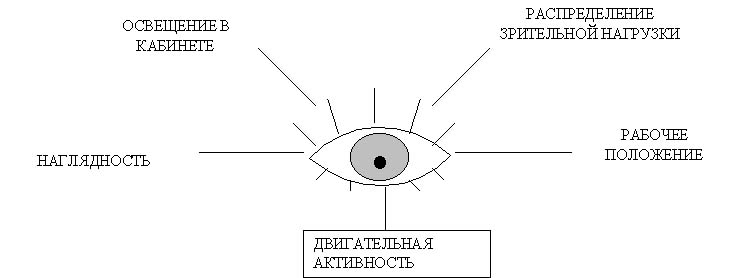 Специфика обучения и воспитания слабовидящих детей  проявляется в следующем: -дозирование учебных нагрузок, щадящий режим урока но при этом выполняется достаточное количество заданий и разгружается Д/З -применение специальных форм и методов обучения, (фильтрация учебной информации),речь учителя должна быть внятна и доступна, вопросы четко оформлены просты и конкретны-оригинальных учебников и наглядных пособий, -оптических и тифлопедагогических устройств, -специальное оформление учебных кабинетов, -организация  лечебно-восстановительной работы; -усиление работы по социально-трудовой адаптации.
-во время проведения уроков следует чаще переключать учащихся с одного вида деятельности на другой. -непрерывная зрительная нагрузка (чтение) в первых классах не должна превышать 7-10 мин).К дозированию зрительной работы надо подходить строго индивидуально, следуя рекомендациям офтальмолога.
Положительное влияние на поддержание работоспособности учащихся и предупреждение зрительного переутомления оказывает проведение физкультурных пауз. ( дыхательные упражнения, хватательные, сгибательные и разгибательные упражнения для кистей рук). Слабовидящие не должны выполнять упражнения, связанные с наклоном головы вниз и с резким движением тела, т.к. эти упражнения им противопоказаны.
Слабовидящие дети должны размещаться ближе к естественному источнику света. При некоторых формах нарушения зрения (катаракта, помутнение роговицы) у детей наблюдается светобоязнь. Таких детей надо размещать дальше от источника света.-рекомендуется использовать крепящиеся на столе лампы. Свет должен падать с левой стороны или прямо.
Гимнастика до занятий, физ.минутки на уроках и лечебная физкультура (ЛФК) на коррекционных занятиях являются обязательными.
Для детей с нарушением зрения предусмотрены следующие программы коррекционных занятий: мимика и пантомимика; ориентировка в пространстве, социально-бытовая ориентировка (СБО), развитие зрительного восприятия, осязания и мелкая моторика рук, логопедические занятия.Требования к демонстрационному и раздаточному материалу,материал может состоять из реальных объектов, геометрических плоскостных и объемных форм, изображений на карточках, листах бумаги, как контурного, так и заполненного, силуэтного характера, в различной цветовой гамме.Контрастность предъявляемых объектов и изображений по отношению к фону должна быть от 60% до 100%. Отрицательный контраст при обследовании предпочтительнее, так как дети лучше различают черные объекты на белом фоне, по сравнению с белыми объектами на черном. Лучше воспринимают силуэтные фигуры, а не  контурные.При выборе изображений следует учитывать пропорциональность отношений по величине в соответствии с соотношениями реальных объектов, высокий цветовой контраст, более четкого выделения ближнего, среднего и дальнего планов.Расстояние от глаз определяется для каждого ребенка индивидуально – 20-30 см. картинки предъявляются под углом от 5 до 45 градусов относительно линии взора.Фон, на котором предъявляется объект, должен быть разгружен от лишних деталей, иначе возникают затруднения в опознании объекта и его качеств в соответствии с заданием.Для улучшения зрительного восприятия желательно использовать фоновые экраны для создания контрастности. Для близоруких детей предпочтительней темный фон (желательно зеленый) и светлый объект, а для дальнозорких – наоборот. Объект (изображение или предмет) должен быть без бликов, без лишних деталей. Необходимо иметь два мольберта для рассматривания на уровне глаз: 1 – для рассматривания, сидя, второй – стоя.Цветовую гамму желательно использовать в желтых, красных, оранжевых и зеленых тонах.Рассаживать детей необходимо в соответствии  с их диагнозами. За первые столы обычно  сажают детей, страдающих амблиопией высокой степени и расходящимся косоглазием, за последние столы – детей с более высокой остротой зрения и сходящимся косоглазием.Во время занятий традиционная физкультминутка должна дополняться упражнениями          для снятия зрительной нагрузки. Целесообразно приглашать детей к окну, посмотреть на дальние и близкие предметы, понаблюдать погоду, движение транспорта и полет птиц. При необходимости рекомендуется проводить две  физкультминутки.  Предлагаем зрительную гимнастику в стихах, к которой подбираются специальные движения для глаз, с целью снятия  зрительного напряжения детей данной категории.Раз –налево, два – направо,Три –наверх, четыре - вниз.А теперь по кругу смотрим,Чтобы лучше видеть мир.       Взгляд  направим ближе, дальше,Тренируя мышцу глаз.Видеть скоро будем лучше,Убедитесь вы сейчас!А теперь нажмем немногоТочки возле своих глаз.Сил дадим им много-много,Чтоб усилить в тысячу раз!Мероприятия, проводимые педагогами:Обеспечение преимущественной нагрузки на слуховой и речевой аппараты. Осуществление регулярных физкультурных пауз во время урока через каждые 10—15 мин. Рассаживание этих детей у окон;осуществление контроля за правильной посадкой, а также правильным ношением очков школьниками;оказание помощи школьному врачу при определении и обеспечении естественной и искусственной освещенности классов в соответствии с нормативами (не менее 400лк на рабочей поверхности);организация на переменах интересных игр, исключающих глазной травматизм, и ознакомление детей и родителей с увлекательными играми-занятиями дома и на улице. Проверка этих занятий. Информирование детей (беседы офтальмологов, сочинения и диктанты) о способах предупреждения глазных заболеваний и травм.Ограничения по состоянию органа зрения для занятий физкультурой. Имеются 3 группы школьников с разной степенью ограничения для занятий физической культурой. При косоглазии, а также при остроте зрения в очках меньше 0,3 хотя бы на одном глазу противопоказаны упражнения, связанные с точным определением расстояния до спортивного снаряда (конь, барьеры и т. п.), так как при указанных состояниях обычно имеются расстройства бинокулярного глубинного зрения.При близорукости выше 6,0 дптр чрезмерная физическая нагрузка или резкие толчки могут послужить причиной отслойки сетчатки. Поэтому при таких величинах близорукости следует проводить занятия по III группе, а при близорукости выше 8,0 дптр могут быть рекомендованы только вольные дыхательные упражнения.
Советы родителям
Как обнаружить, что Ваш ребенок плохо видит? Присмотритесь к нему. Запомните, ребенок плохо видит, если:При чтении и письме низко наклоняет голову;Часто щурится;Его глаза особенно чувствительны к свету и часто красные;Он быстро устает при чтении и просмотре телевизионных программ;Жалуется на головные боли и слабость;Сидит слишком близко к экрану телевизора;Очень близко подносит голову к монитору компьютера;Не узнает знакомых вблизи или с некоторого расстояния;Часто трет глаза;У него появляются слезы на глазах, не связанные с плачем;Часто глаза у ребенка опухшие, покрасневшие или с гнойными выделениями.Советы родителямПитаниеВрачи утверждают, что полноценное рациональное питание - важное условие сохранения здоровья и высокой работоспособности взрослых, а для детей еще и необходимое условие роста и развития. Рациональное питание - важнейшее непременное условие профилактики многих заболеваний. Большое значение для хорошего зрения имеет правильное питание, включающее достаточное количество витаминов, особенно, В и А. Витамин В содержится в таких продуктах, как печень, сельдь, желток яиц, сливочное масло. Витамин А является компонентом зрительного пурпура (родопсин), который входит в состав палочек и обеспечивает сумеречное зрение, участвует в биохимических процессах глаза. При его недостатке замедляется рост организма, нарушается острота зрения, повышается заболеваемость верхних дыхательных путей, кожа лица и рук теряет эластичность, становится шершавой, легко подвергается воспалительным процессам. Витамин А содержится в сливочном масле, молоке, сельди, яичном желтке, печени. Он может также образовываться в организме из провитамина А - каротина, который входит в состав растительных продуктов (морковь, томат, хурма, шиповник, салат и др.).Комплексы игровых упражнений для глаз детей младшего школьного возраста"Дождик"
Капля первая упала - кап ! (сверху пальцем показывают траекторию ее движения)
И вторая пробежала - кап ! 
Мы на небо посмотрели, (то же самое)
Капельки кап - кап запели,
Намочились лица.
Мы их вытирали. (вытирают лицо руками)
Туфли - посмотрите - (показывают вниз и смотрят)
Мокрыми стали.
Плечами дружно поведем (движения плечами)
И все капельки стряхнем.
От дождя убежим.
Под кусточком посидим. (приседают)"Самолет"
Пролетает самолет, ( смотрят вверх и водят пальцем за воображаемым самолетом)
С ним собрался я в полет, 
Правое крыло отвел, (отводят руки по переменно и 
Посмотрел. прослеживают взглядом)
Левое крыло отвел,
Поглядел."Отдыхалочка"
Мы играли, рисовали ( выполняется действия, о которых идет речь)
Наши глазки так устали
Мы дадим им отдохнуть,
Их закроем на чуть - чуть.
А теперь их открываем 
И немного поморгаем."Ночь"
Ночь. Темно на улице. (Выполняют действия, о которых идет речь)
Надо нам зажмурится.
Раз, два, три, четыре, пять
Можно глазки открывать.
Снова до пяти считаем,
Снова глазки закрываем.
Раз, два, три, четыре, пять
Открываем их опять.
(повторить 3 - 4 раза)"Прогулка в лесу"
Мы отправились гулять. Шагают на месте
Грибы - ягоды искать 
Как прекрасен этот лес.
Полон разных он чудес.
Светит солнце в вышине, смотрят вверх
Вот грибок растет на пне, смотрят вниз
Дрозд на дереве сидит, смотрят вверх
Ежик под кустом шуршит. смотрят вниз
Слева ель растет - старушка, смотрят вправо
Справа сосенки - подружки. смотрят влево
Где вы, ягоды, ау! повторяют движения глаз
Все равно я вас найду! влево - вправо, вверх - вниз."Тишина"
Мы устали все чуть - чуть.
Предлагаю отдохнуть.
Отдыхайте наши уши 
Тишину мы будем слушать.
И глаза мы закрываем,
И они пусть отдыхают.
В тишине представить море,
Свежий ветер на просторе.
За волной плывет волна,
А в округе тишина.